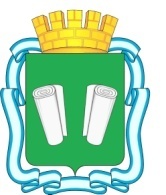 городская Дума городского округа Кинешмашестого созываРЕШЕНИЕ                                             от 07.09.2020  №101/642О награждении Почетной грамотой и Благодарностями городской Думы городского округа КинешмаРуководствуясь  решением городской Думы городского округа Кинешма от 29.01.2020 № 89/566 «О Почетной грамоте и Благодарности городской Думы городского округа Кинешма», ст. 29 Устава городского округа Кинешма,городская Дума городского округа Кинешма решила:1.Наградить Почетной грамотой городской Думы городского округа Кинешма:           1.1 Околодкову Ирину Николаевну, заведующего Муниципального бюджетного дошкольного образовательного учреждения детского сада №21 городского округа Кинешма – за многолетний добросовестный труд, высокий профессионализм и результативность в деле воспитания и обучения детей дошкольного возраста;           1.2.Бурову Ларису Владимировну, заведующего Муниципального бюджетного дошкольного образовательного учреждения детского сада №32 городского округа Кинешма – за многолетний добросовестный труд, высокий профессионализм и результативность в деле воспитания и обучения детей дошкольного возраста;          1.3.Косареву Елену Александровну, воспитателя Муниципального бюджетного дошкольного образовательного учреждения детского сада №30 городского округа Кинешма - за многолетний добросовестный труд, высокий профессионализм и результативность в деле воспитания и обучения детей дошкольного возраста;          1.4.Шилову Ольгу Геннадьевну, учителя-дефектолога Муниципального бюджетного дошкольного образовательного учреждения «Детский сад компенсирующего вида №7» городского округа Кинешма - за многолетний добросовестный труд, высокий профессионализм и результативность в деле воспитания и обучения детей дошкольного возраста и в связи с 60-летним юбилеем;        1.5.Смирнову Галину Ивановну, кладовщика Муниципального автономного дошкольного образовательного учреждения «Центр развития ребенка – детский сад №10» городского округа Кинешма - за многолетний добросовестный труд и в связи 65-летним юбилеем.2. Благодарностью городской Думы городского округа Кинешма:       2.1. Золотареву Светлану Николаевну, воспитателя Муниципального бюджетного дошкольного образовательного учреждения детского сада №15 городского округа Кинешма – за многолетний добросовестный труд и высокий профессионализм;      2.2. Белякову Татьяну Юрьевну, воспитателя Муниципального автономного дошкольного образовательного учреждения «Центр развития ребенка – детский сад №23» городского округа Кинешма - за многолетний добросовестный труд, высокий профессионализм и в связи 55-летним юбилеем;      2.3. Воркунову Елену Евгеньевну, воспитателя Муниципального бюджетного дошкольного образовательного учреждения «Центр развития ребенка – детский сад №20» городского округа Кинешма - за многолетний добросовестный труд и высокий профессионализм;      2.4. Смирнову Светлану Юрьевну, заместителя директора Муниципального бюджетного общеобразовательного учреждения школы №5 городского округа Кинешма – за многолетний добросовестный труд и высокий профессионализм.3. Настоящее решение вступает в силу со дня его принятия.Председатель городской Думы городского округа Кинешма                                                      М.А. Батин